informationsbrev nummer 7 AUGUSTI 2023ÖvernattningslägenhetArbetet med att skapa en övernattningslägenhet pågår. Vi har nu kommit så långt att ansökan om bygglov ligger hos byggnadsnämnden och vi hoppas på ett positivt svar så vi kan komma i gång med ombyggnaden snarast.Underhållsansvar av golvbrunn och vattenlåsPå förekommen anledning vill vi återigen informera om underhåll av golvbrunn och vattenlås är bostadsrättshavarens ansvar att rensa och göra rent. Blir det stopp så börja med att rensa i golvbrunn och vattenlås innan ni felanmäler. Sitter stoppet längre ner i ledningen skall felanmälan göras till HSB. Ni skall inte själva ringa någon spolningsfirma.Nytt lånStyrelsen har beslutat att ta ett lån på 4,8 miljoner kronor. Lånet skall användas för att betala det pågående underhållsarbetet på våra höghus. Lånet är bundet på 6 år till en ränta av 3,92%SpoltecSpoltec har återigen börjat arbeta i vårt område. De skall nu färdigställa det som inte gjordes klart 2021. Planen är att arbete skall vara klart innan årsskiftet 2023/2024Fasad och takarbete

Arbetet fortskrider enligt plan. Vecka 34 gjordes en förbesiktning av solpanelerna och slutbesiktning görs inom kort. Vecka 35 sker slutbesiktning av fasad på LKN 6–12. 
All besiktning måste vara klart innan ställningarna tas bort.Brf Hisings Kärra fyller 50 år!

Vår förening fyller 50 år och det tycker styrelsen kräver ett firande. Vi hoppas på stor uppslutning från alla medlemmar. Mer information kommer!Vänliga hälsningar Styrelsen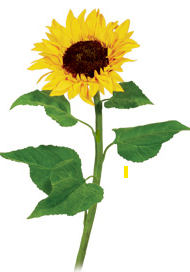 